Your recent request for information is replicated below, together with our response.To request copies of all FOI requests from July to October 2015To request copies of all FOI requests from July to October 2021To request all copies of reviews July to October 2015 and July to October 2021To request copies of all FOI requests July to October 2022I am refusing to respond to your request on the basis that I consider it to be ‘vexatious’ in terms of section 14(1) of the Act. ‘Vexatious’ is not defined in the Act but I would refer to the following factors as set out in the Commissioner’s guidance: It would impose a significant burden on the public authorityIt does not have a serious purpose or valueIt is designed to cause disruption or annoyance to the public authorityIt has the effect of harassing the public authorityIt would otherwise, in the opinion of a reasonable person, be considered to be manifestly unreasonable or disproportionate. Furthermore, an authority can reasonably conclude that a particular request represents the continuation of a pattern of behaviour.  It might, in those circumstances, decide the request can be refused as the continuation of the pattern of behaviour makes the latest request vexatious. This may arise, for example, where a requester has an on-going grievance against a public authority, or could reasonably be described as conducting an extended campaign to the point that their behaviour can be described as obsessive. The purpose of FOI is to provide a right of access to recorded information and we respond to thousands of requests each year that seek to exercise that right. We are committed to the principles of openness and accountability and that means focusing on those requests whereby individuals are genuinely motivated by accessing the information we hold. It is my assessment overall that this latest request has no serious purpose or value and it also has the effect of harassing Police Scotland in the circumstances.  It is both a burden and significant waste of resources.In my view, it is clear that you have an ongoing grievance with Police Scotland and it is increasingly clear that your frequent FOI requests are not assisting in bringing those matters to conclusion.I would encourage you to please consider whether these matters would be better dealt with using the Police Scotland complaints process.To be of assistance, I would advise you that in accordance with our Record Retention SOP, FOI records are retained for a period of current plus three years only.  Older information is not held by Police Scotland.Additionally, all 2022 and 2023 FOI responses are available online on the Police Scotland Disclosure Log.If you are interested in FOIs on a particular subject matter - or only those FOIs you yourself have submitted etc - please let us know and we can reconsider your request.If you require any further assistance please contact us quoting the reference above.You can request a review of this response within the next 40 working days by email or by letter (Information Management - FOI, Police Scotland, Clyde Gateway, 2 French Street, Dalmarnock, G40 4EH).  Requests must include the reason for your dissatisfaction.If you remain dissatisfied following our review response, you can appeal to the Office of the Scottish Information Commissioner (OSIC) within 6 months - online, by email or by letter (OSIC, Kinburn Castle, Doubledykes Road, St Andrews, KY16 9DS).Following an OSIC appeal, you can appeal to the Court of Session on a point of law only. This response will be added to our Disclosure Log in seven days' time.Every effort has been taken to ensure our response is as accessible as possible. If you require this response to be provided in an alternative format, please let us know. 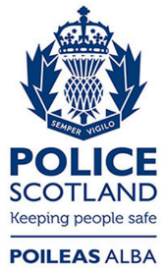 Freedom of Information ResponseOur reference:  FOI 23-1318Responded to:  08 June 2023